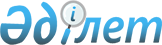 "Об утверждении норм образования и накопления коммунальных отходов, тарифов на сбор, вывоз и захоронение твердых бытовых отходов по Байзакскому району"
					
			Утративший силу
			
			
		
					Решение Байзакского районного маслихата Жамбылской области от 23 октября 2017 года № 19-7. Зарегистрировано Департаментом юстиции Жамбылской области 3 ноября 2017 года № 3571. Утратило силу решением Байзакского районного маслихата Жамбылской области от 28 декабря 2023 года № 17-3
      Сноска. Утратило силу решением Байзакского районного маслихата Жамбылской области от 28.12.2023 № 17-3 (вводится в действие по истечении десяти календарных дней после дня его первого официального опубликования).
      Примечание РЦПИ.
      В тексте документа сохранена пунктуация и орфография оригинала.
       В соответствии с подпунктами 1) и 2) статьи 19-1 Экологического кодекса Республики Казахстан от 9 января 2007 года, подпунктом 15) пункта 1 статьи 6 Закона Республики Казахстан от 23 января 2001 года "О местном государственном управлении и самоуправлении в Республике Казахстан", приказа Министра энергетики Республики Казахстан от 25 ноября 2014 года № 145 "Об утверждении Типовых правил расчета норм образования и накопления коммунальных отходов" и приказа Министра энергетики Республики Казахстан от 1 сентября 2016 года № 404 "Об утверждении Методики расчета тарифов на сбор, вывоз, утилизацию, переработку и захоронение твердых бытовых отходов" Байзакский районный маслихат РЕШИЛ:
      1. Утвердить нормы образования и накопления коммунальных отходов по Байзакскому району согласно приложению 1 к настоящему решению.
      2. Утвердить тарифы на сбор, вывоз, и захоронение твердых бытовых отходов по Байзакскому району согласно приложению 2 к настояшему решению.
      3. Контроль за исполнением данного решения возложить на постоянную комиссию районного маслихата по вопросу экологии, природных ресурсов, здравоохранения, по делам семьи и женщин, вопросы социальной защиты населения и инвалидов с низким уровнем дохода.
      4. Признать утратившим силу решения Байзакского районного маслихата от 22 августа 2017 года №18-3 "Об утверждении норм образования и накопления, тарифов на сбор, вывоз и захоронение коммунальных отходов по Байзакскому.району" (Зарегистрировано в Реестре государственной регистрации нормативных правовых актов за № 3515 и опубликован в районной газете "Ауыл жаңалығы – Сельская новь" 6 сентября 2017 года).
      5. Настоящее решение вступает в силу со дня его государственной регистрации в органах юстиции и вводится в действие по истечении десяти календарных дней после первого официального опубликования. Нормы образования и накопления коммунальных отходов по Байзакскому району Тарифы на сбор, вывоз и захоронение твердых бытовых отходов по Байзакскому району:
      Себестоимость сбора и вывоза 1 м3 твердых бытовых отходов – 1059,98 тенге 
      Себестоимость захоронения 1 м3 твердых бытовых отходов – 247,79 тенге. 
      Расчет стоимости услуг на сбор, вывоз и захоронение твердых бытовых отходов на 2017 год (месячный расчетный показатель – 2 269 тенге).
      1. Расчет стоимости услуг на сбор, вывоз и захоронение твердых бытовых отходов для абонентов-жителей благоустроенного сектора. 2. Расчет стоимости услуг на сбор, вывоз и захоронение твердых бытовых отходов для абонентов-хозяйствующих субъектов (физические и юридические лица). 3. Стоимость услуг на захоронения твердых бытовых отходовна полигоне
      Месячный расчетный показатель - 2 269 тенге
					© 2012. РГП на ПХВ «Институт законодательства и правовой информации Республики Казахстан» Министерства юстиции Республики Казахстан
				
      Председатель сессии

      районного маслихата

 Г. Туралиева 

      Секретарь

      районного маслихата 

Н.Тлепов
Приложение 1 к решению
Байзакского районного
маслихата от 23 октября 2017
года № 19-7
№
Объект накопления коммунальных отходов
Расчетная единица
Норма, куб. метр на 1 расчетную единицу в год
1
Домовладения благоустроенные
1 житель
0,60
1
Домовладения неблагоустроенные
1 житель
0,63
2
Детские сады, ясли
1 место
0,27
3
Учреждения, организации, офисы, конторы, сбербанки, отделения связи
1 сотрудник
0,72
4
Поликлиники
1 посещение
0,0005
5
Больницы, санатории, прочие лечебно-профилактические учреждения
1 койко-место
0,92
6
Школы и другие учебные заведения
1 учащийся
0,10
7
Рестораны, кафе, учреждения общественного питания
1 посадочное место
0,50
8
Театры, кинотеатры, концертные залы, ночные клубы, казино, залы игровых автоматов
1 посадочное место
0,17
9
Музеи, выставки
1 м2 общей площади
0,05
10
Стадионы, спортивные площадки
1 место по проекту
0,03
11
Спортивные, танцевальные и игровые залы
1 м2 общей площади
0,07
12
Продовольственные магазины
1 м2 торговой площади
0,35
13
Торговля с машин
1 м2 торговое место
0,23
14
Промтоварные магазины, супермаркеты
1 м2 торговой площади
0,09
15
Рынки, торговые павильоны, киоски, лотки
1 м2 торговой площади
0,20
16
Аптеки
1 м2 торговой площади
0,18
17
Автостоянки, автомойки, АЗС, гаражи
1 машино-место
1,17
18
Автомастерские
1 работник
0,98
19
Парикмахерские, косметические салоны
1 рабочее место
1,21
20
Прачечные, химчистки, ремонт бытовой техники, швейные ателье
1 м2 общей площади
0,18
21
Мастерские ювелирные, по ремонту обуви, часов
1 м2 общей площади
0,20
22
Мелкий ремонт и услуги (изготовление ключей и т.д.)
1 рабочее место
0,16
23
Бани, сауны
1 м2 общей площади
0,07
24
Юридические, организующие массовые мероприятия на территории города
1000 участников
0,03Приложение 2 к решению 
Байзакского районного
маслихата от 23 октября 2017
года № 19- 7
№
Наименование
тенге
1. Сбор и вывоз твердых бытовых отходов, 1 м3
1. Сбор и вывоз твердых бытовых отходов, 1 м3
1. Сбор и вывоз твердых бытовых отходов, 1 м3
1.1.
Сбор и вывоз 1 м3 твердых бытовых отходов
1 059,98
1.2.
Рентабельность, 15%
159,00
1.3.
Тариф, без налога на добавленную стоимость
1 218,98
2. Захоронение твердых бытовых отходов, 1 м3
2. Захоронение твердых бытовых отходов, 1 м3
2. Захоронение твердых бытовых отходов, 1 м3
2.1.
Захоронение 1 м3 твердых бытовых отходов
247,79
2.2.
Рентабельность, 15%
37,17
2.3.
Всего
284,95
2.4.
Плата за эмиссии в окружающую среду с 1м3 твердых бытовых отходов от населения (2 269 тенге*0,38*0,2*0,2)
34,49
2.5.
Тариф, без налога на добавленную стоимость
319,44
3. Тариф на утилизацию и переработку твердых бытовых отходов, 1 м3
3. Тариф на утилизацию и переработку твердых бытовых отходов, 1 м3
0,00
4. Сбор, вывоз и захоронение твердых бытовых отходов на 1 человека в месяц
4. Сбор, вывоз и захоронение твердых бытовых отходов на 1 человека в месяц
4. Сбор, вывоз и захоронение твердых бытовых отходов на 1 человека в месяц
4.1.
Всего, тариф на 1 м3 (стр.1.5.+стр.2.7.+стр.3) тенге
1 538,42
4.2.
Тариф на 1 человека в месяц
77
№
Наименование
тенге
1. Сбор и вывоз твердых бытовых отходов, 1 м3
1. Сбор и вывоз твердых бытовых отходов, 1 м3
1. Сбор и вывоз твердых бытовых отходов, 1 м3
1.1.
Сбор и вывоз 1 м3 твердых бытовых отходов
1 059,98
1.2.
Рентабельность, 15%
159,00
1.3.
Тариф, без налога на добавленную стоимость
1 219
2. Захоронение твердых бытовых отходов, 1 м3
2. Захоронение твердых бытовых отходов, 1 м3
2. Захоронение твердых бытовых отходов, 1 м3
2.1.
Захоронение 1 м3 твердых бытовых отходов
247,79
2.2.
Рентабельность, 15%
37,17
2.3.
Всего
284,95
2.4.
Плата за эмиссии в окружающую среду с 1м3 твердых бытовых отходов (2 269 тенге*0,38*0,2)
172,44
2.5.
Тариф, без НДС
457
3. Тариф на утилизацию и переработку твердых бытовыхотходов,1 м3
3. Тариф на утилизацию и переработку твердых бытовыхотходов,1 м3
0,00
4. Сбор, вывоз и захоронение твердых бытовых отходов на 1 м3
4. Сбор, вывоз и захоронение твердых бытовых отходов на 1 м3
4. Сбор, вывоз и захоронение твердых бытовых отходов на 1 м3
4.1.
Всего, тариф на 1 м3 (стр.1.5.+стр.2.7.+стр.3) тенге
1 676
4.1.
Тариф на 1 м3
1 676
№
Наименование
тенге
тенге
№
Наименование
1 м3
1 тонна
1. Захоронение твердых бытовых отходов от жителей
1. Захоронение твердых бытовых отходов от жителей
1. Захоронение твердых бытовых отходов от жителей
1. Захоронение твердых бытовых отходов от жителей
1.1.
Захоронение 1 м3 твердых бытовых отходов
247,79
1238,93
1.2.
Рентабельность, 15%
37,17
185,84
1.3.
Всего
284,95
1424,77
1.4.
Плата за эмиссии в окружающую среду с 1м3 твердых бытовых отходов от населения (2 269 тенге*0,38*0,2*0,2)
34,49
1.5.
Плата за эмиссии в окружающую среду с 1тонны твердых бытовых отходов от населения (2 269 тенге*0,38*0,2)
172,44
1.6.
Всего
319,44
1597
1.7.
Итого, тариф на захоронение твердых бытовых отходов
319
1597
2. Захоронение твердых бытовых отходов от хоз. субъектов
2. Захоронение твердых бытовых отходов от хоз. субъектов
2. Захоронение твердых бытовых отходов от хоз. субъектов
2. Захоронение твердых бытовых отходов от хоз. субъектов
2.1.
Захоронение 1 м3 твердых бытовых отходов
247,79
1238,93
2.2.
Рентабельность, 15%
37,17
185,84
2.3.
всего
284,95
1 424,77
2.4.
Плата за эмиссии в окружающую среду с 1м3 твердых бытовых отходов от населения (2 269 тенге*0,38*0,2)
172,44
2.5.
Плата за эмиссии в окружающую среду с 1 тонны твердых бытовых отходов от населения (2 269 тенге*0,38)
862,22
2.6.
всего
457
2 287
2.7.
Итого, тариф на захоронение твердых бытовых отходов
457
2 287